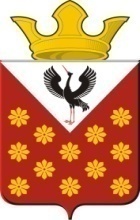 Свердловская областьБайкаловский районПостановлениеглавы муниципального образованияКраснополянское сельское поселениеот  17 марта 2020 года  №43О признании утратившим силу Постановления Главы муниципального образования Краснополянское сельское поселение от 21.03.2013 №45 «Об утверждении Порядка проведения мониторинга качества управления финансами главных распорядителей бюджетных средств»В соответствии с Федеральным законом от 26.07.2019 года № 199-ФЗ «О внесении изменений в Бюджетный кодекс Российской Федерации в части совершенствования государственного (муниципального) финансового контроля, внутреннего финансового контроля и внутреннего финансового аудита», в целях приведения в соответствие с законодательством Российской Федерации, в связи с изданием Приказа Финансового управления Администрации муниципального образования Байкаловский муниципальный район от 20.02.2020 № 24 «Об утверждении Порядка проведения мониторинга качества финансового менеджмента», Уставом Краснополянского сельского поселения, постановляю:1. Признать утратившим силу Постановление Главы муниципального образования Краснополянское сельское поселение от 21.03.2013 №45 «Об утверждении Порядка проведения мониторинга качества управления финансами главных распорядителей бюджетных средств».2. Контроль исполнения настоящего Постановления оставляю за собой. Глава Краснополянского сельского поселения                                               А.Н. Кошелев